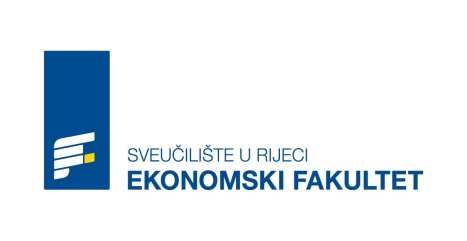 P O Z I VZA 303. ELEKTRONIČKU SJEDNICU FAKULTETSKOG VIJEĆA EKONOMSKOG FAKULTETA U RIJECIDan održavanja: 		20. lipnja 2024. godineVrijeme održavanja: 	8 – 15 SATIPredlaže se sljedeći dnevni red:1. Usvajanje zapisnika 301. sjednicE fakultetskog vijeća2. Usvajanje zapisnika 302. sjednicE fakultetskog vijeća3. Usvajanje dnevnog reda 303. sjednice fakultetskog vijeća4. POKRETANJE POSTUPAKA IZBORA i reizbora NA VIŠA RADNA MJESTA NASTAVNIKA I IMENOVANJE STRUČNIH POVJERENSTAVA ZA IZBOR i reizbor4.1. Raspisivanje natječaja za izbor jednog zaposlenika/zaposlenice na znanstveno-nastavno radno mjesto docenta, znanstveno područje društvenih znanosti, znanstveno polje ekonomija, znanstvena grana međunarodna ekonomija, na neodređeno vrijeme s punim radnim vremenom (dr. sc. Davorin Balaž)4.2. Raspisivanje natječaja za izbor jednog zaposlenika/zaposlenice na znanstveno-nastavno radno mjesto docenta, znanstveno područje društvenih znanosti, znanstveno polje ekonomija, znanstvena grana marketing, na neodređeno vrijeme s punim radnim vremenom (dr. sc. Matia Torbarina)4.3. Raspisivanje natječaja za izbor zaposlenika/zaposlenice na suradničko radno mjesto višeg asistenta za znanstveno područje društvenih znanosti, znanstveno polje ekonomija, znanstvena grana ekonomika poduzetništva, na neodređeno vrijeme s punim radnim vremenom5. NASTAVNA PITANJA5.1. Imenovanje Povjerenstva za upise studenata u akademskoj godini 2024./2025. 6. DOKTORSKI STUDIJ EKONOMIJA I POSLOVNA EKONOMIJADOKTORSKI STUDIJ EKONOMIJE I POSLOVNE EKONOMIJE6.1. Imenovanje Povjerenstva za ocjenu i obranu prijave teme doktorskog rada6.1.1. Ivana Rogulj, univ. spec. oec.6.2. Prihvat Izvješća o ocjeni prijave teme doktorskog rada6.2.1. Ivan Galek, univ. spec. oec.6.3. Izmjena mentora i komentora6.3.1. Florijan Ćelić, mag. oec.6.4. Imenovanje Povjerenstva za obranu doktorskog rada6.4.1. Ani Trstenjak, univ. spec. oec.7. POKRETANJE POSTUPKA I RASPISIVANJE JAVNOG POZIVA ZA DODJELU GODIŠNJIH NAGRADA I PRIZNANJA 7.1. Godišnja nagrada „Nagrada prof. dr. sc. Ivo Sever“ za najznačajniji znanstveni doprinos zaposlenika/ca na znanstveno-nastavnom radnom mjestu Ekonomskog fakulteta Sveučilišta u Rijeci 7.1.1. Pokretanje postupka dodjele godišnje nagrade „Nagrada prof. dr. sc. Ivo Sever“ 7.2. Godišnje priznanje ''dr. sc. Irena Fatur Krmpotić'' za izvrsnost zaposlenika u suradničkom zvanju Ekonomskog fakulteta Sveučilišta u Rijeci7.2.1. Raspisivanje javnog poziva za dodjelu priznanja8. ODBOR ZA OSIGURAVANJE I UNAPRIJEĐIVANJE KVALITETE8.1. Usvajanje mišljenja Povjerenstva za vrednovanje studijskih programa Sveučilišta u Rijeci o prijedlogu izmjena i dopuna studijskih programa sveučilišnih specijalističkih studija „Računovodstvo“, „Marketing menadžment“, „Kontroling“, „Menadžment u javnom sektoru“ i „Financije“8.2. Obavijest o dobitnicima sveučilišnih nagrada za izvrsnost8.3. Izbor članova stalnih povjerenstavaDekan																			 Prof. dr. sc. Saša Drezgić, v.r.PRIJEDLOZI ODLUKAZA 303. SJEDNICU FAKULTETSKOG VIJEĆA EKONOMSKOG FAKULTETA U RIJECIAD 1. Usvajanje zapisnika 301. sjednicE fakultetskog vijećaPredlaže se usvajanje.AD 2. Usvajanje zapisnika 302. sjednicE fakultetskog vijećaPredlaže se usvajanje.AD 3. Usvajanje dnevnog reda 303. sjednice fakultetskog vijećaPredlaže se usvajanje.AD 4. POKRETANJE POSTUPAKA IZBORA i reizbora NA VIŠA RADNA MJESTA NASTAVNIKA I IMENOVANJE STRUČNIH POVJERENSTAVA ZA IZBOR i reizbor4.1. Raspisivanje natječaja za izbor jednog zaposlenika/zaposlenice na znanstveno-nastavno radno mjesto docenta, znanstveno područje društvenih znanosti, znanstveno polje ekonomija, znanstvena grana međunarodna ekonomija, na neodređeno vrijeme s punim radnim vremenom (dr. sc. Davorin Balaž)Predlaže se donošenje odluke o raspisivanju natječaja za izbor jednog zaposlenika/zaposlenice na znanstveno-nastavno radno mjesto docenta, znanstveno područje društvenih znanosti, znanstveno polje ekonomija, znanstvena grana međunarodna ekonomija, na neodređeno vrijeme s punim radnim vremenom i predlaže se imenovanje stručnog povjerenstva za provođenje postupka u sastavu:izv. prof. dr. sc. Tomislav Galović, predsjednikprof. dr. sc. Nataša Rupčić, članicaizv. prof. dr. sc. Petar Mišević, Sveučilište Sjever, član4.2. Raspisivanje natječaja za izbor jednog zaposlenika/zaposlenice na znanstveno-nastavno radno mjesto docenta, znanstveno područje društvenih znanosti, znanstveno polje ekonomija, znanstvena grana marketing, na neodređeno vrijeme s punim radnim vremenom (dr. sc. Matia Torbarina)Predlaže se donošenje odluke o raspisivanju natječaja za izbor jednog zaposlenika/zaposlenice na znanstveno-nastavno radno mjesto docenta, znanstveno područje društvenih znanosti, znanstveno polje ekonomija, znanstvena grana marketing, na neodređeno vrijeme s punim radnim vremenom i predlaže se imenovanje stručnog povjerenstva za provođenje postupka u sastavu:izv. prof. dr. sc. Jasmina Dlačić, predsjednicaprof. dr. sc. Ivana First Komen, članicaizv. prof. dr. sc. Lidija Bagarić, Fakultet za menadžment u turizmu i ugostiteljstvu, članica4.3. Raspisivanje natječaja za izbor jednog zaposlenika/zaposlenice na suradničko radno mjesto višeg asistenta za znanstveno područje društvenih znanosti, znanstveno polje ekonomija, znanstvena grana ekonomika poduzetništva, na neodređeno vrijeme s punim radnim vremenomPredlaže se donošenje odluke o raspisivanju natječaja za izbor jednog zaposlenika/zaposlenice na suradničko radno mjesto višeg asistenta za znanstveno područje društvenih znanosti, znanstveno polje ekonomija, znanstvena grana ekonomika poduzetništva, na neodređeno vrijeme s punim radnim vremenom i predlaže se imenovanje stručnog povjerenstva za provođenje postupka u sastavu:doc. dr. sc. Dejan Miljenović, predsjednikizv. prof. dr. sc. Davor Mance, članizv. prof. dr. sc. Sabina Hodžić, Fakultet za menadžment u turizmu i ugostiteljstvu u Iki, članicaAD 5. NASTAVNA PITANJA5.1. Imenovanje Povjerenstva za upise studenata u akademskoj godini 2024./2025. Predlaže se imenovanje Povjerenstva za upise studenata u akademskoj godini 2024./2025. u sastavu:-	prof. dr. sc. Saša Drezgić, predsjednik-	izv. prof. dr. sc. Maja Grdinić, članica -	doc. dr. sc. Ivan Gržeta, član AD 6. DOKTORSKI STUDIJ EKONOMIJA I POSLOVNA EKONOMIJA6.1. Imenovanje Povjerenstva za ocjenu i obranu prijave teme doktorskog rada6.1.1. Ivana Rogulj, univ. spec. oec., tema – „Evaluation of the Impacts of Energy Decarbonisation Policies on Vulnerable Energy Consumers“Za članove Povjerenstva za ocjenu i obranu prijave teme doktorskog rada predlažu se:Izv. prof. dr. sc. Ivana Tomas Žiković, predsjednica Povjerenstva,Prof. dr. sc. Đula Borozan, Ekonomski fakultet Sveučilišta u Osijeku, članica,Izv. prof. dr. sc. Pavle Jakovac, članIzv. prof. dr. sc. Vinko Zaninović, član Povjerenstva za PS i doktorate6.2. Prihvat Izvješća o ocjeni prijave teme doktorskog rada6.2.1. Ivan Galek, univ. spec. oec., tema – „Utjecaj financijskog razvoja na upravljanje zaradama u zemljama Europske unije“Predlaže se prihvat Izvješća.6.3. Izmjena mentora i komentora6.3.1. Florijan Ćelić, mag. oec.Prof. dr. sc. Saša Žiković na vlastiti zahtjev prestaje biti komentor doktorandu.6.4. Imenovanje Povjerenstva za obranu doktorskog rada6.4.1. Ani Trstenjak, univ. spec. oec., tema – „Odrednice održivosti razvoja turizma u funkciji kreiranja dodane vrijednosti – primjer zemalja članica EU“Za članove Povjerenstva za ocjenu doktorskog rada predlažu se:prof. dr. sc. Nela Vlahinić, predsjednica Povjerenstvaprof. dr. sc. Mira Dimitrić, članicaprof. dr. sc. Marinela Krstinić NIžić,  Fakultet za menadžment u turizmu i ugostiteljstvu u Iki, članicaAD 7. RASPISIVANJE JAVNOG POZIVA ZA DODJELU PRIZNANJA I IMENOVANJE POVJERENSTAVA7.1. Godišnje priznanje ''dr. sc. Ivo Sever'' za najbolji znanstveni rad zaposlenika u znanstveno-nastavnom zvanju Ekonomskog fakulteta Sveučilišta u Rijeci7.1.1. Raspisivanje javnog poziva za dodjelu priznanjaPredlaže se pokretanje postupka dodjele godišnje nagrade „Nagrada prof. dr. sc. Ivo Sever“ za najznačajniji znanstveni doprinos zaposlenika/ca na znanstveno-nastavnom radnom mjestu Ekonomskog fakulteta Sveučilišta u Rijeci u 2023. godini, odnosno za razdoblje od 01. listopada 2022. godine do 31. prosinca 2023. godine s obzirom da razdoblje od 01. listopada do 31. prosinca 2022. godine nije bilo obuhvaćeno prethodnim pozivom.Ovlašćuje se voditeljica Knjižnice Fakulteta da izradi skupno izvješće koje sadrži popis radova u navedenom razdoblju koji zadovoljavaju uvjete iz članka 5. Pravilnika o dodjeli godišnje nagrade „Nagrada prof. dr. sc. Ivo Sever“ za najznačajniji znanstveni doprinos zaposlenika/ca na znanstveno-nastavnom radnom mjestu Ekonomskog fakulteta Sveučilišta u Rijeci.7.2. Godišnje priznanje ''dr. sc. Irena Fatur Krmpotić'' za izvrsnost zaposlenika u suradničkom zvanju Ekonomskog fakulteta Sveučilišta u Rijeci7.2.1. Raspisivanje javnog poziva za dodjelu priznanjaPredlaže se donošenje odluke o raspisivanju javnog poziva temeljem članka 12. Pravilnika o dodjeli godišnjeg priznanja ''dr. sc. Irena Fatur Krmpotić'' za izvrsnost zaposlenika u suradničkom zvanju Ekonomskog fakulteta Sveučilišta u Rijeci u akademskoj godini 2022./2023.AD 8. ODBOR ZA OSIGURAVANJE I UNAPRIJEĐIVANJE KVALITETE8.1. Usvajanje mišljenja Povjerenstva za vrednovanje studijskih programa Sveučilišta u Rijeci o prijedlogu izmjena i dopuna studijskih programa sveučilišnih specijalističkih studija „Računovodstvo“, „Marketing menadžment“, „Kontroling“, „Menadžment u javnom sektoru“ i „Financije“Predlaže se usvajanje mišljenja Povjerenstva za vrednovanje studijskih programa Sveučilišta u Rijeci.8.2. Obavijest o dobitnicima sveučilišnih nagrada za izvrsnost8.3. Izbor članova stalnih povjerenstavaRomina Antić, mag. oec. imenuje se novom članicom Odbora za akreditacije čime joj dosadašnje članstvo u Odboru za osiguravanje i unaprjeđivanje kvalitete prestaje.